Zrenjanin: 18.03.2016.Del. broj:   13 –  488                                  						         OBAVEŠTENJEO ZAKLJUČENOM UGOVORU1.Naručilac: OPŠTA BOLNICA “Đorđe Joanović” Zrenjanin, dr Vase Savića broj 5, Zrenjanin                                     www.bolnica.org.rs2. Redni  broj nabavke: JN 34/2015 (Otvoreni postupak)3. Predmet javne nabavke: Dobra- materijal za hemodijalizu Naziv i oznaka  iz opšteg rečnika nabavke:  33692800 – Rastvori za dijalizu Partija 9 –  Koncentrat za dijaliznu tečnost, kiseli, sa ili bez glukoze, finalne koncentracije Na 138-140                    mmol/lit i opsega koncentracije Ca 1,25 do 1,75 mmol/lit Ugovorena vrednost: 4.232.925,00 din. bez PDV-a, odnosno 4.656.150,00 din sa PDV-om. Kriterijum za dodelu ugovora:  Najniža ponuđena cena Broj primljenih ponuda: 1   Najviša i najniža ponuđena cena:    najviša ponuđena cena: 4.232.925,00 din. bez PDV-a, odnosno 4.656.150,00 din sa PDV-om.    najniža ponuđena cena: 4.232.925,00 din. bez PDV-a, odnosno 4.656.150,00 din sa PDV-om.    Najviša i najniža ponuđena cena kod prihvatljivih ponuda:   najviša ponuđena cena: 4.232.925,00 din. bez PDV-a, odnosno 4.656.150,00 din sa PDV-om.    najniža ponuđena cena: 4.232.925,00 din. bez PDV-a, odnosno 4.656.150,00 din sa PDV-om.  Datum donošenja Odluke o dodeli ugovora: 07.03.2016. godine  Datum zaključenja ugovora: 15.03.2016. godine  Osnovni podaci o dobavljaču:“FARMALOGIST” d.o.o. – Beograd, Mirijevski bulevar 3, koga zastupa Mr ph Silvana DžudževićŠifra delatnosti:	4646	Matični broj:     	17408933PIB broj:            	100270693Tekući račun:		285-1501000000177-92Tel/fax:		             011-331-5038  011-2782-029Period važenja ugovora: 10 meseci     				                                                                                                               KOMISIJA ZA JN 34/2015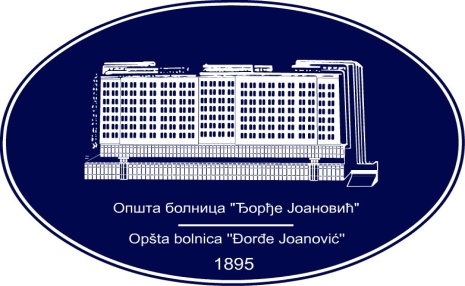 REPUBLIKA SRBIJA - AP VOJVODINAOPŠTA BOLNICA “Đorđe Joanović”Zrenjanin, ul. Dr Vase Savića br. 5Tel: (023) 536-930; centrala 513-200; lokal 3204Fax: (023) 564-104PIB 105539565    matični broj: 08887535Žiro račun kod Uprave za javna plaćanja 840-17661-10E-mail: bolnicazr@ptt.rs        www.bolnica.org.rs